                   Comune di Furtei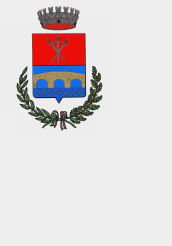 (Prov. Sud Sardegna)Via Circonvallazione, n. 29 - 09040 Furtei - P.I. n. 82003600929Servizi Sociali: Tel.: 070/9303713 - E-mail: servizisocialifurtei@tiscali.it                                           - Servizi Sociali -Domanda per l’assegnazione di contributi a sostegno totale o parziale degli  oneri finanziari per il pagamento dei canoni di locazione sostenuti dalle famiglie che si trovino in condizioni di disagio economico – anno 2020 – mensilità gennaio-aprile -(Legge 9 dicembre 1998 n. 431, art. 11) Da presentare all’Ufficio Protocollo entro 15/06/2020 AL RESPONSABILE DEL SERVIZIO SOCIALEDEL COMUNE DI FURTEIresidente a FURTEI C H I E D Eper l’anno 2020 (mesi di Gennaio-Aprile), di beneficiare del contributo a sostegno totale o parziale degli oneri finanziari per il pagamento dei canoni di locazione, a valere sul Fondo Nazionale per il sostegno all’accesso alle abitazioni in locazione, di cui all’art. 11 della Legge 431/98.A tal fine, consapevole che le dichiarazioni mendaci, le falsità negli atti e l’uso di atti falsi sono puniti ai sensi del codice penale e delle leggi speciali in materia,DICHIARA(artt. 46 e 47 del D.P.R. 28 dicembre 2000, n. 445)di aver preso visione del relativo bando e di accettare le norme in esso contenute.di essere cittadino italiano;cittadino di uno Stato appartenente all’Unione Europea;cittadino di uno Stato non appartenente all’Unione Europea in possesso di regolare carta o permesso di soggiorno, e di risiedere nel territorio nazionale da almeno dieci anni ovvero da almeno cinque anni nella medesima regione (D.L. 25/6/2008,n. 112 – Capo IV, art. 11, convertito con L. 6/8/08, n. 133);di essere residente nel Comune di Furtei;di essere residente, alla data di pubblicazione del bando, nell’alloggio per il quale si chiede il contributo;che il proprio nucleo familiare, così come risulta anagraficamente alla data di pubblicazione del bando,  è così composto:(nella prima riga indicare le generalità ed il reddito del richiedente e nelle righe successive le generalità ed il reddito degli altri componenti)che all’interno del proprio nucleo familiare sono presenti:n. ___ soggetti ultrasessantacinquenni;n. ___  soggetti disabili con invalidità superiore al 67%;n. ___  minori;di essere titolare di un contratto di locazione ad uso residenziale di un’unità immobiliare di proprietà pubblica sita nel Comune di Furtei destinata alla locazione permanente, di cui al Decreto del Ministero delle Infrastrutture n. 2523 del 27.12.2001, stipulato ai sensi dell’ordinamento vigente in data _________________ registrato o depositato per la registrazione in data ________________, con il numero di rep. n. _______________________;ovverodi essere titolare di un contratto di locazione ad uso residenziale di un’unità immobiliare di proprietà privata sita nel Comune di Furtei e occupata a titolo di abitazione principale o esclusiva che corrisponde alla residenza anagrafica del richiedente, stipulato ai sensi dell’ordinamento vigente in data _________________ registrato o depositato per la registrazione in data ________________, con il numero di rep. n. _______________________;che la locazione sussiste al momento della presentazione della domanda. In caso di successiva interruzione della locazione, s’impegna a comunicarlo immediatamente agli Uffici Comunali preposti;di essere in regola con il pagamento dell’imposta annuale di registrazione;che nessun componente del nucleo familiare è titolare del diritto di proprietà, usufrutto, uso o abitazione su un alloggio adeguato alle esigenze del nucleo familiare, ai sensi dell’art. 2 della Legge 13/89, sito in qualsiasi località del territorio nazionale;di non essere titolare di contratti di locazione di unità immobiliari classificate nelle categorie catastali A1, A8 e A9;che il contratto di locazione non è stato stipulato tra parenti ed affini entro il secondo grado, o tra coniugi non separati legalmente;di non essere assegnatario di alloggio di E.R.P.;di non aver ricevuto per gli stessi fini contributi provenienti da programmi d’intervento simili; oppure:di aver beneficiato dal ______________________________________ (specificare Ente erogatore) per il periodo dal ________________ al ________________ di contributi per il pagamento canone di locazione per complessivi € _________________ ;di provvedere al pagamento del canone di locazione con unica rata annuale posticipata;di provvedere al pagamento del canone di locazione con n. _____ rate mensili di                          € _______________ ciascuna;che l’importo del canone di locazione annuo, al netto degli oneri accessori, è di                             € ___________________ ;che il luogo in cui dovranno farsi tutte le comunicazioni relative al procedimento è il seguente:  _______________________________________________________________________________________________________________________________________________________________________d’impegnarsi, ai fini dell’erogazione del contributo, a presentare all’Ufficio Servizio Sociale le ricevute di pagamento del canone di locazione riferito all’annualità 2020 mesi gennaio-aprile, ovvero dichiarazione di avvenuto pagamento da parte del locatore. Di impegnarsi a presentare entro il 31 Gennaio 2021 le copie di tutte le ricevute relative al pagamento dei canoni mensili di locazione per il periodo maggio-dicembre 2020.Il/La sottoscritto/a s’impegna a comunicare tempestivamente al Comune in indirizzo ogni evento che determini la variazione dei requisiti richiesti per beneficiare dei contributi in oggetto.Allega alla domanda la seguente documentazione (barrare le caselle interessate):fotocopia non autenticata di un documento di identità valido di colui che sottoscrive la domanda;fotocopia del permesso di soggiorno (nel caso di cittadini di Stati non appartenenti all’Unione Europea) o della carta di soggiorno; fotocopia del contratto di locazione, riportante gli estremi della registrazione all’Agenzia delle Entrate;ricevuta di versamento dell’imposta annuale di registrazione relativa all’ultimo anno;per gli immigrati, autocertificazione in riguardo alla residenza da almeno 10 anni nel territorio nazionale, ovvero da almeno cinque anni nella medesima regione (Decreto Legge 25/6/08, n. 112 – Capo IV art. 11, convertito con Legge 6 agosto 2008, n. 133);Certificazione ISEE in corso di validità, rilasciata in data successiva al 16.01.2020Dichiara inoltre che la documentazione richiesta in copia fotostatica, allegata alla presente domanda, è conforme agli originali in suo possesso.Il sottoscritto chiede, inoltre, che l’erogazione del contributo avvenga nel modo indicato:Allegare copia del codice iban in fotocopia 􀀀 contanti presso la Tesoreria Comunale;􀀀 bonifico bancario/postale intestato al sottoscrittocod. IBAN __________________________________________ (allegare copia dati conto rilasciato dalla banca)􀀀 delega a favore di ___________________________________, nato a ____________________il _________________, residente in _________________________________________________ via _________________________________________ tel. ________________________________Cod. fisc. __________________________________ (allegare copia carta di identità e codice fiscale del delegato)Furtei, __________________IL/LA DICHIARANTE______________________________(Le dichiarazioni sostitutive dell’atto di notorietà sono sottoscritte dall’interessato alla presenza del dipendente addetto ovvero sottoscritte e presentate unitamente a copia fotostatica non autenticata di un documento d’identità del sottoscrittore – art. 38 c. 3 D.P.R. 20.12.2000 N. 445 ). Nelle ipotesi di falsità in atti e dichiarazioni mendaci si applicano le norme penali previste dall’art. 76 del D.P.R. 28.12.2000, n. 445.INFORMAZIONE E ACCESSO AI DATI PERSONALIRegolamento UE 2016/679 - Regolamento Generale sulla Protezione dei DatiI dati personali forniti saranno trattati esclusivamente per le finalità relative al presente procedimento, con le modalità e nei limiti stabiliti dal vigente Regolamento UE 2016/679 del Parlamento Europeo e del Consiglio del 27 aprile 2016.Il trattamento dei dati sarà effettuato mediante strumenti informatici oltre che manuali e su supporti cartacei, ad opera di soggetti appositamente incaricati.Il/ La sottoscritto/a esprime il proprio consenso al trattamento dei propri dati personali per le finalità relative al presente procedimento, con le modalità e nei limiti previsti dal vigente Regolamento Generale sulla Protezione dei Dati Regolamento UE 2016/679 del Parlamento Europeo e del Consiglio del 27 aprile 2016.______________ lì ______________				firma per accettazione Il/La sottoscritto/aNato/ ailCodice Fiscale:CittadinanzaVia/Piazza/Viale/VicoN°Tel.E mailCOGNOMENOMELUOGO E DATA DI NASCITARELAZIONE DI PARENTELA con il richiedente